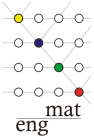 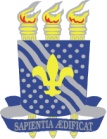 UNIVERSIDADE FEDERAL DA PARAÍBACENTRO DE TECNOLOGIACURSO DE GRADUAÇÃO EM ENGENHARIA DE MATERIAISREQUERIMENTO DE QUEBRA DE PRE-REQUISITO
Eu, ________________________________________________, aluno(a) regularmente matriculado(a) no Curso de Graduação em ENGENHARIA DE MATERIAIS, matrícula _______________, tendo ingressado no curso no período letivo de ____________, solicito à Coordenação A QUEBRA DE PRE-REQUISITO para o(s) componente(s) listado(s) abaixo, para o primeiro semestre de_______, mediante justificativa apresentada. João Pessoa, ____de _______________ de _______. __________________________________________Assinatura do(a) aluno(a)__________________________________________Assinatura do (a) Coordenador (a)Nome do componente curricularCódigo do componentePre-requisito para este componenteJustificativa para o pedidoPara uso exclusivo da Coordenação doCurso.(  )  Deferido(  ) Indeferido(  )  Deferido(  ) Indeferido